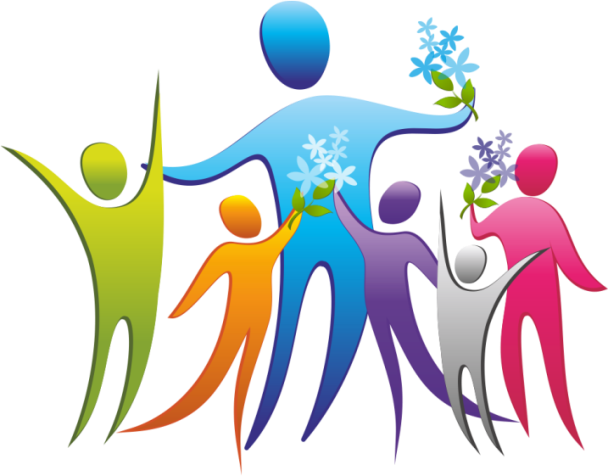 Список классных руководителей1 «А»Карнаухова Наталья Олеговна1 «Б»Архиреева Анна Юрьевна2 «А»Чехлыстова Татьяна Николаевна2 «Б»Микитало Анника Урмасовна3 «А»Подсумкова  Оксана Васильевна3 «Б»Ермоленко Татьяна Григорьевна4 « А»Савченко Галина Николаевна4 « Б»Белоусова Нина Матвеевна5 «А»Кустенко Александра Павловна5 «Б»Страхова Татьяна Андреевна6 « А»Амброс Елена Ростиславовна6 «Б»Мосирчук Ирина Евгеньевна7 «А»Гуреева Наталья Андреевна7 «Б»Остапенко Анна Александровна8 «А»Успенская Людмила Ивановна8 «Б»Шульгина Любовь Евгеньевна9Каретникова Ирина Сергеевна10Ласточкина Валентина Григорьевна11Абрамова Ирина Альбертовна